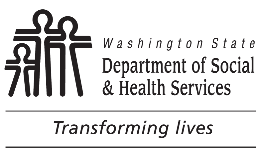 	OFFICE OF DEAF AND HARD OF HEARING (ODHH)	ODHH Approved Sign Language Interpreter
	Complaints	OFFICE OF DEAF AND HARD OF HEARING (ODHH)	ODHH Approved Sign Language Interpreter
	Complaints	OFFICE OF DEAF AND HARD OF HEARING (ODHH)	ODHH Approved Sign Language Interpreter
	ComplaintsComplainant InformationComplainant InformationComplainant InformationComplainant InformationCOMPLAINANT’S NAMECOMPLAINANT’S NAMECOMPLAINANT’S NAMECOMPLAINANT’S NAMEADDRESS	CITY	STATE	ZIP CODEADDRESS	CITY	STATE	ZIP CODEADDRESS	CITY	STATE	ZIP CODEADDRESS	CITY	STATE	ZIP CODEPHONE NUMBER (WITH AREA CODE)(     )      	  Text       VPPHONE NUMBER (WITH AREA CODE)(     )      	  Text       VPPHONE NUMBER (WITH AREA CODE)(     )      	  Text       VPEMAIL ADDRESSInterpreter InformationInterpreter InformationInterpreter InformationInterpreter InformationODHH APPROVED INTERPRETER’S NAMEODHH APPROVED INTERPRETER’S NAMEODHH APPROVED INTERPRETER’S NAMEODHH APPROVED INTERPRETER’S NAMEIf you don’t know the interpreter’s name, describe what he/she looks like the best you can.If you don’t know the interpreter’s name, describe what he/she looks like the best you can.If you don’t know the interpreter’s name, describe what he/she looks like the best you can.If you don’t know the interpreter’s name, describe what he/she looks like the best you can.Complaint DescriptionComplaint DescriptionComplaint DescriptionComplaint DescriptionDATE OF SITUATIONDATE OF SITUATIONLOCATION WHERE SITUATION OCCURREDLOCATION WHERE SITUATION OCCURREDDescribe situation:  You can write, ask someone else to write for you, or attach a video expressing situation on your preferred language.State the details of the incident, including time, location, names of any people who witnessed the incident.  Attach any documents or correspondence related to the complaint.  Use additional pages as necessary.Describe situation:  You can write, ask someone else to write for you, or attach a video expressing situation on your preferred language.State the details of the incident, including time, location, names of any people who witnessed the incident.  Attach any documents or correspondence related to the complaint.  Use additional pages as necessary.Describe situation:  You can write, ask someone else to write for you, or attach a video expressing situation on your preferred language.State the details of the incident, including time, location, names of any people who witnessed the incident.  Attach any documents or correspondence related to the complaint.  Use additional pages as necessary.Describe situation:  You can write, ask someone else to write for you, or attach a video expressing situation on your preferred language.State the details of the incident, including time, location, names of any people who witnessed the incident.  Attach any documents or correspondence related to the complaint.  Use additional pages as necessary.SignatureSignatureSignatureSignatureCOMPLAINANT’S SIGNATURE	DATECOMPLAINANT’S SIGNATURE	DATECOMPLAINANT’S SIGNATURE	DATECOMPLAINANT’S SIGNATURE	DATENAME AND CONTACT INFORMATION OF PERSON HELPING YOU FILL OUT THIS FORMNAME AND CONTACT INFORMATION OF PERSON HELPING YOU FILL OUT THIS FORMNAME AND CONTACT INFORMATION OF PERSON HELPING YOU FILL OUT THIS FORMNAME AND CONTACT INFORMATION OF PERSON HELPING YOU FILL OUT THIS FORMMail completed form to:	OFFICE OF THE DEAF AND HARD OF HEARING
	PO BOX 45301
	OLYMPIA WA 98504-5301Mail completed form to:	OFFICE OF THE DEAF AND HARD OF HEARING
	PO BOX 45301
	OLYMPIA WA 98504-5301Mail completed form to:	OFFICE OF THE DEAF AND HARD OF HEARING
	PO BOX 45301
	OLYMPIA WA 98504-5301Mail completed form to:	OFFICE OF THE DEAF AND HARD OF HEARING
	PO BOX 45301
	OLYMPIA WA 98504-5301